Anwendungskompetenzen 
3./4. KlasseGrundlagen der Bedienung und Textverarbeitung mit Windows-Geräten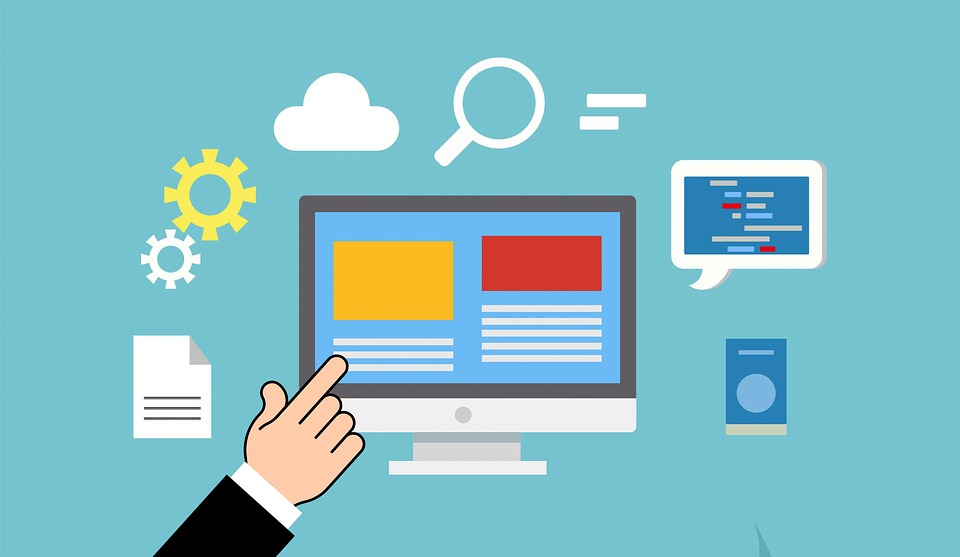 Version 15.4.2019Verfasst von Mario CathomenÜberarbeitet von Iwan SchrackmannNutzungsrecht gemäss Creative Commons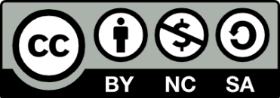 Lernziele Gerät einschalten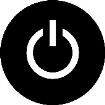 Die meisten Geräte verfügen über eine Einschalt-Taste, die gedrückt werden muss. Manchmal muss der Bildschirm noch zusätzlich eingeschaltet werden.Nach dem Einschalten des PC’s oder Laptops muss man sich oft anmelden. Die Lehrperson sagt dir, wie du das machen kannst.Desktop
Die erste Ansicht nennt man Desktop.Der untere Teil des Desktops wird Taskleiste genannt.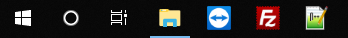 Ganz link befindet sich das Start-SymbolFenster verändern
Programme starten in einem Fenster. In der rechten oberen Ecke befinden sich nützliche Symbole.Fenster verschieben und andocken
Man kann mit mehreren Fenstern gleichzeitig arbeiten. 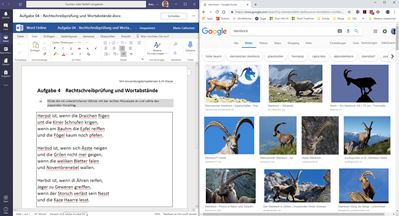 Mit gedrückter linker Maustaste auf der oberen Leiste kann ein Fenster verschoben werden. Zieht man es über den Bildschirmrand und lässt die Maustaste los, wird das Fenster angedockt. Ins Internet mit dem Browser
Das Internet ist ein weltweites Netzwerk aus Millionen von Computern. Es bietet ein riesiges Angebot an Informationen und Anwendungen.Damit du ins Internet kommst, brauchst du ein Programm – es wird Browser genannt. 
Es gibt verschiedene Browser. Hier die vier beliebtesten: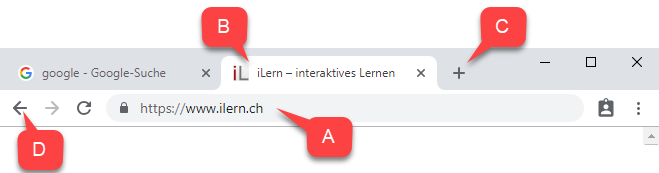 Damit der Browser eine bestimmte Seite findet, hat jede Internetseite eine eigene Adresse, auch URL genannt. Sie wird in der Adressleiste angezeigt.Tab – es können mehrere Tabs nebeneinander geöffnet sein.einen neuen Tab erstellen.Zurück zur vorherigen Seite.Suche im Internet
Suchmaschinen durchsuchen Tag und Nacht automatisch das Internet und legen darin gefundene Wörter in ihren Datenbanken ab. Gibt man ein Suchwort ein, so durchsucht die Suchmaschine ihre Datenbank nach Seiten, welche dieses Wort enthalten.Die bekannteste Suchmaschine ist Google.Eingabe von Suchbegriffen:SpezialtastenTastenkombinationenDeine Lehrperson erklärt die Tasten. Beschrifte die Tasten, die du drücken musst.Unterschiedliche Bezeichnung: ctrl = strg (Steuerungstaste), oft auch «Control» genanntNeues Word-Dokument ErstellenEs gibt verschiedene Arten, wie du ein neues z.B. Word-Dokument erstellen kannst: Dokument speichernViele Programme und Online-Anwendungen speichern automatisch. Damit du das Dokument jedoch wiederfindest, musst du es mit einem passenden Namen an einem geeigneten Ort abspeichern.
Office 365 Teams
Einen Grossteil der nächsten Aufgaben werden wir mit Microsoft Teams bearbeiten. Adresse: teams.microsoft.com	Login-Daten wie bei Office 365Rückgängig machenGemachte Änderungen können bei Bedarf in der Regel rückgängig gemacht werden. Meistens können durch Anklicken des Zurückpfeils            auch mehrere Schritte zurückgesetzt werden.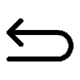 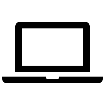 Aufgabe 1 (Text abschreiben)Text markierenUm ein einzelnes Wort zu markieren, klicke es doppelt an:Um mehrere Wörter zu markieren, klicke an den Anfang und ziehe die Markierung mit gedrückter Maustaste an das Ende.Aufgabe 2 (Markieren – kopieren – einfügen) Text gestaltenDie Formatierung (das Aussehen) der Texte kann nach eigenen Wünschen angepasst werden. Um die Schrift zu verändern, musst du die gewünschte Stelle markieren und anschliessend die Funktion auswählen.Format übertragenManchmal ist es praktisch, wenn man die Formatierung von einem Textteil auf einen anderen Teil übertragen kann.Aufgabe 3 (Text gestalten)FehlersucheFehler verbessernKlicke das unterstrichene Wort mit der rechten Maustaste an. Wird das richtige Wort vorgeschlagen, klicke es an. Es wird dann ersetzt.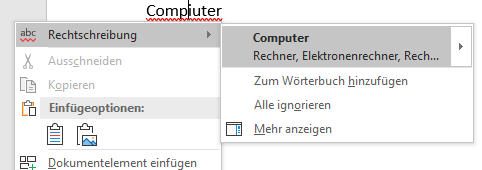 Wortabstände und LeerschlägeMerkeNach einem Wort kommt ein Leerschlag.Nach einem Punkt, Komma, Ausrufe- und Fragezeichen kommt ein Leerschlag.Vor einem Punkt, Komma, Ausrufe- und Fragezeichen kommt kein Leerschlag.Zeilenende:
ENTER nur um einen neuen Absatz zu beginnen.
Kein ENTER bei Zeilenende am Blattrand.Abstand herausfinden: Mit den Pfeiltasten den Cursor (blinkender Strich) verschieben und zählen wie oft du die Taste drücken musst.Aufgabe 4 (Rechtschreibprüfung – Wortabstände)Bilder aus dem Internet einfügen
Bilder können z.B. mit Google gesucht werden.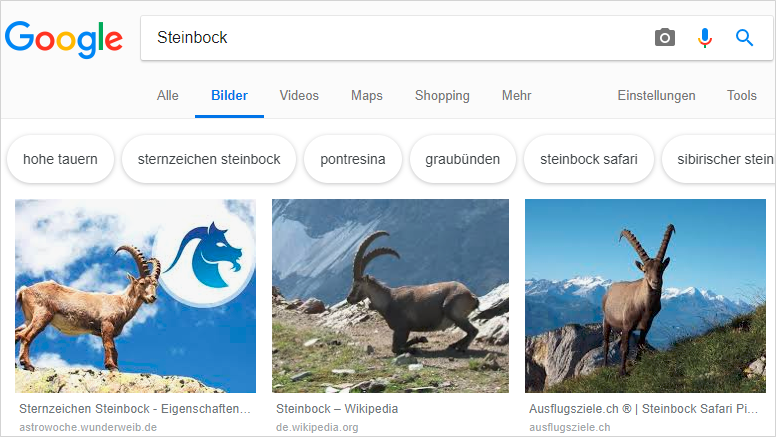 Bild kopierenBildgrösse verändernBild zuschneiden Bilder platzierenJe nach Programm werden mehr oder weniger Möglichkeiten angeboten, den Textumbruch zum Bild festzulegen:Aufgabe 5 (Bilder einfügen)Tabelle erstellenManchmal ist es sinnvoll, etwas in einer Tabelle darzustellen.Aufgabe 6 (Tabelle erstellen) Aufgabe 7 (Sachaufgabe erfinden)Die SuS können …Selbsteinschätzung 1Selbsteinschätzung 2Beurteilung durch LPHandhabungSelbsteinschätzung 1Selbsteinschätzung 2Beurteilung durch LPDas Gerät ein- und ausschalten.Programme starten und beenden.Sich mit dem eigenen Login anmelden.Dokumente benennen und in einem Ordner auf der Festplatte oder OneDrive abspeichern und später wieder öffnen.Mit grundlegenden Elementen der Bedienoberfläche umgehen (Fenster, Menüs, mehrere geöffnete Programme).TextverarbeitungGrundfunktionenTextteile markieren/auswählen, löschen, kopieren, ausschneiden und einfügen.Textformatierung (Schriftart, Schriftgrösse), Textformat (fett, kursiv, u.a.), Textfarbe ändern.Das Werkzeug „Format übertragen“ verwenden.TexteingabeWechsel von Gross-/Kleinschreibung anwenden (auch mit Feststelltaste; engl. Caps Lock-Taste)Satzzeichen schreiben und wissen, welche Leerstellen gemacht werden.Grafisches ObjektIm Internet Bilder suchen, kopieren und in ein Dokument einfügen.Grafisches Objekt (z.B. ein Bild) positionieren, löschen und dessen Grösse ändern.Kontrollieren und DruckenRechtschreibprüfung auf ein Dokument anwenden und Änderungen durchführen, wie Fehler verbessern oder Wortwiederholungen löschen.Ein Dokument auf einem installierten Drucker drucken.Speziell zu Office 365 und TeamsDen Unterschied zwischen der Online- und der Desktopversion von Word beschreiben und die Anwendung starten.Sich korrekt auf Office365 an- und abmelden.Im Browser neue Tabs erstellen und zwischen ihnen wechseln.Eine Aufgabe starten, bearbeiten und abgeben.Zwischen den Dateien im Kanal und ihren eigenen Dateien unterscheiden.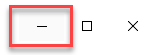 Minimieren  verschwindet in der Taskleiste – wenn du es wiedersehen möchtest, klicke in der Taskleiste auf das Symbol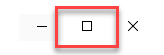 Maximieren  füllt den ganzen Bildschirm aus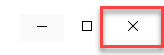 Schliessen  Programm beenden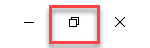 Verkleinern  Fenster bekommt wieder die alte GrösseMicrosoft EdgeGoogle ChromeMozilla FirefoxApple Safari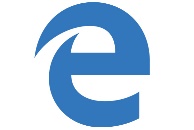 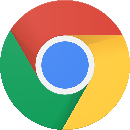 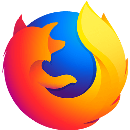 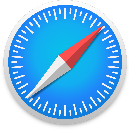 In die AdressleisteAuf der Seite von google.ch 
ins Suchfeld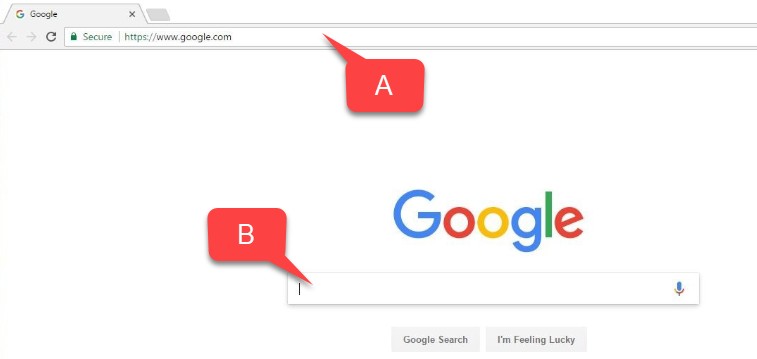 Das will ich tun...Diese Taste(n) muss ich drücken um...Name der Taste(n)Ein @ schreiben.AltGr gedrückt halten und dazu 2 drücken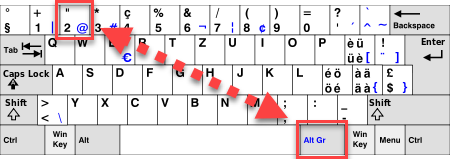 Alt Gr + 2Den nächsten Buchstaben gross schreiben;ein Oberzeichen (+,%,?,!, usw.) schreiben.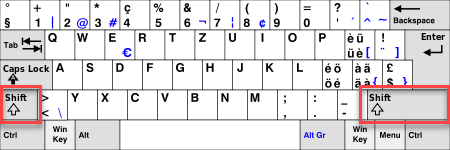 Shift / Umschalttaste / GrosstasteDen nachfolgenden Text gross schreiben; anschliessend wieder auf normale Schreibweise wechseln.grosse Ä, Ö, Ü schreiben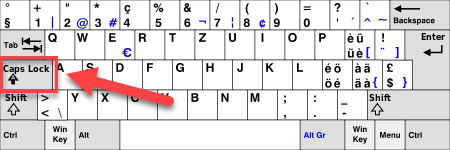 Caps LockDen Text links vom blinkenden Strich oder den markierten Text löschen.Auch Leerschläge können gelöscht werden.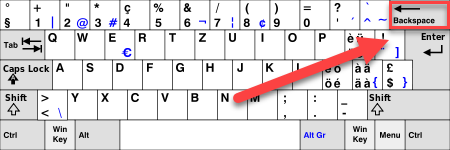 Zurück / BackspaceEinen neuen Absatz beginnen oder eine Eingabe bestätigen.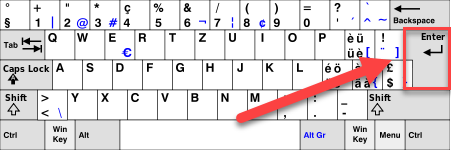 Enter / Return / EingabetasteEinen markierten Bereich kopieren. Der Inhalt befindet sich danach in der “Zwischenablage”.Einen markierten Bereich ausschneiden. Der Inhalt befindet sich danach in der “Zwischenablage” und wird am Ursprungsort gelöscht.Den Inhalt aus der “Zwischenablage” einfügen.In Teams (online)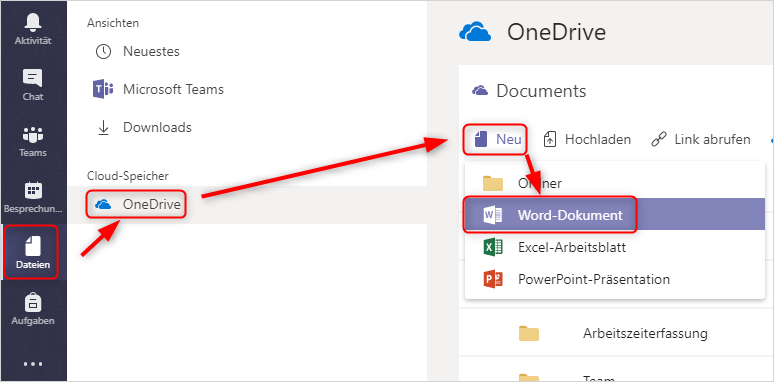 Beim erneuten öffnen auf Bearbeiten klicken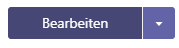 
Lokal auf dem Gerät oder in Office 365 (online)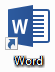 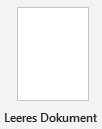 In Teams muss man automatisch einen Dateinamen angeben.Die Datei wird online in deiner OneDrive gespeichert.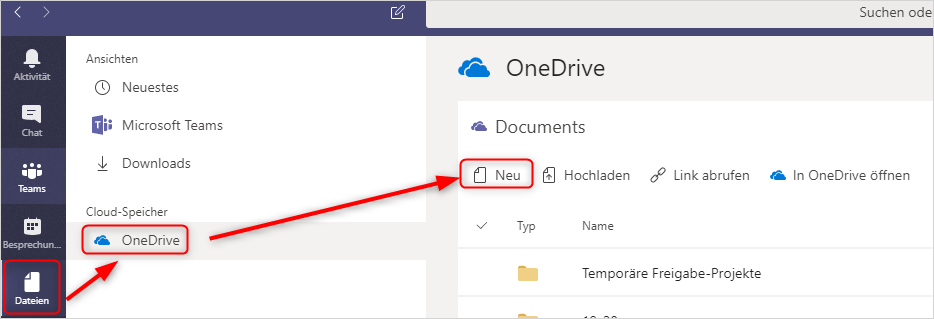 In Office 365 oben auf Dokument 1 klicken und dann den gewünschten Dateinamen eingeben. Die Datei wird online in deiner OneDrive gespeichert.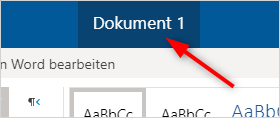 Lokal auf dem Gerät musst du auf Datei und anschliessend auf Speichern unter klicken.Nun musst du den gewünschten lokalen Ordner auswählen, in dem das Dokument unter dem gewünschten Dateinamen gespeichert wird. 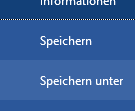 Das passende Team und den Kanal auswählen.Unter der Registerkarte Aufgaben die gewünschte Aufgabe anklicken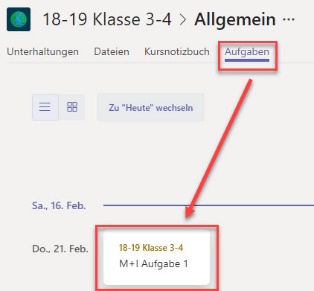 Die Word-Vorlage anklicken. Diese kann direkt in Teams bearbeitet werden. Es wird automatisch gespeichert.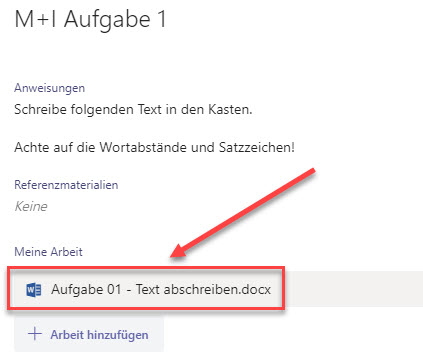 Wenn die Aufgabe fertig bearbeitet ist, rechts oben auf Schliessen klicken und anschliessend auf Abgeben.Im Herbst hängen die reifen Äpfel an den Bäumen.Im Herbst hängen die reifen Äpfel an den Bäumen.Variante 1: 
In der Menüleiste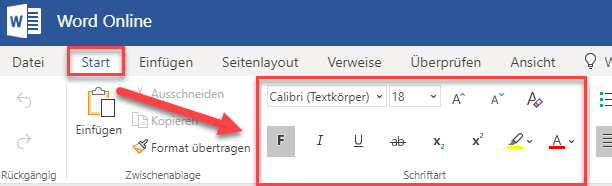 Variante 2: 
Wenn du mit der Maus ein Textausschnitt markiert hast, öffnet sich ein Kontextmenü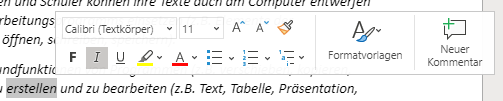 Markiere den Text mit der zu kopierenden Formatierung.Klicke auf der Registerkarte Start auf Format übertragen.Markiere mit gedrückter linker Maustaste den Inhalt, 
auf den die Formatierung angewendet werden soll.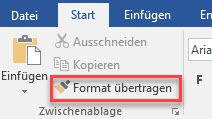 Wenn ein Wort mit einer roten Wellenlinie unterstrichen ist, ist es entweder falsch geschrieben, doppelt geschrieben oder das Programm kennt das Wort nicht.   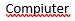 Wenn mehrere Wörter blau doppelt unterstrichen sind, ist die Grammatik fehlerhaft oder es wurde ein Leerzeichen zu viel gemacht.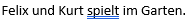 Darauf musst du bei der automatischen Rechtschreibprüfung achten:Manchmal werden auch richtig geschriebene Wörter als falsch angezeigt. 
Häufig kommt das bei Namen und Orten vor.Es werden nicht immer alle Fehler angezeigt, z.B. wenn die Satzstellung falsch, 
der Text gar keinen Sinn ergibt oder die Gross-/-Kleinschreibung fehlerhaft ist.Das gewünschte Bild mit linker Maustaste öffnenMit rechter Maustaste auf das Bild klicken 
und Bild kopieren / Grafik kopieren anklickenIm Textverarbeitungsprogramm den Cursor 
an die gewünschte Stelle setzen 
und das Bild mit ctrl + v einfügen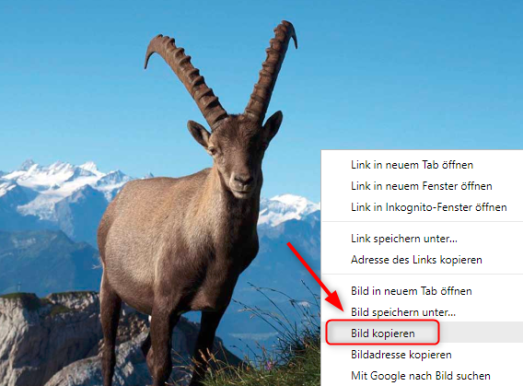 Grösse eines Bildes mit der Maus verändern:Bild mit der linken Maustaste anklickenMit gedrückter linker Maustaste 
die Bildgrösse verändern.
Um die Seitenverhältnisse nicht zu verändern, nur an den Ecken anpassen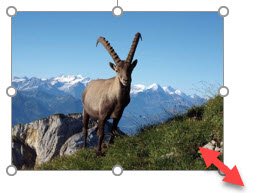 Grösse eines Bildes mit der Grössenangabe verändern:
Bild mit der linken Maustaste anklicken 
Unter Bildtools Format anklicken
Seitenverhältnis sperren anwählen
Grössen verändern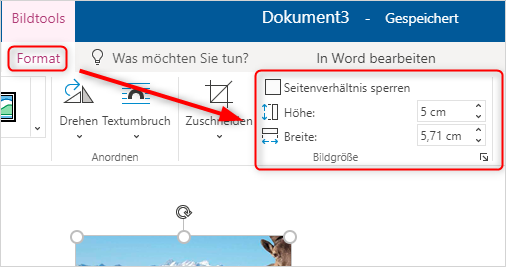 Bild anklicken
Unter Bildtools Format und Zuschneiden anklicken
Mit gedrückter Maustaste das Bild zuschneiden
Mit ENTER bestätigen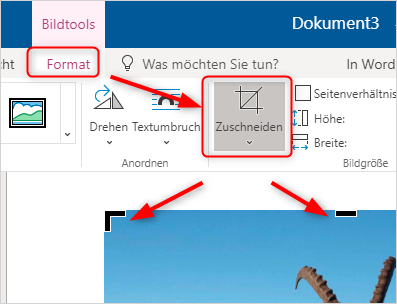 Bild anklickenUnter Bildtools Format und Textumbruch anklickengewünschter Textumbruch auswählen.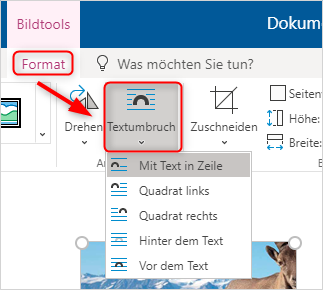 Einfügen auswählen und die gewünschte Anzahl Spalten und Zeilen der Tabelle auswählen.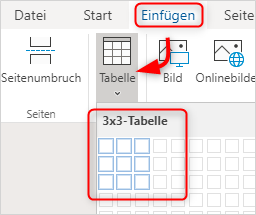 
Um Zeilen oder Spalten hinzuzufügen,
mit der Maus neben die Tabelle fahren und mit einem Klick auf das Plus eine Zeile oder Spalte einfügen. 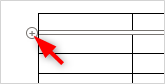 
Weitere Formatierungsmöglichkeiten werden angezeigt, wenn man eine ganze Zeile oder Spalte mit gedrückter linker Maustaste markiert: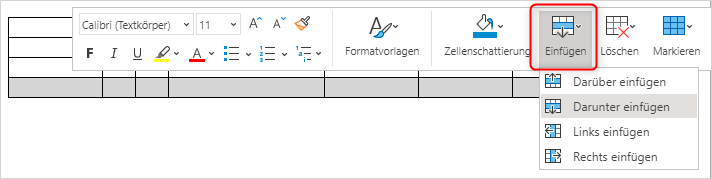 
Markierte Zeilen und Spalten können mit der Backspace-Taste gelöscht werden.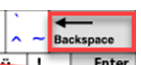 